Załącznik do umowy nr 1Opis przedmiotu zamówienia1. Stanowisko dyżurnego 320x250x109(77+32)h cm – 1 szt. złożone z: - modułu łukowego, lewego modułu prostego z szafkami, prawego modułu prostego z szafką, nadstawki,- blaty, korpusy i fronty wykonane z płyty melaminowanej, front modułu łukowego wykonany z laminatu HPL,- blaty i nogi zewnętrzne o grubości 36mm, pozostałe elementy o grubości 18mm,- ścianki boczne szuflad metalowe, ścianka tylna i dno szuflad płytowe, prowadnice szuflad kulkowe
z systemem cichego domyku,- drzwi skrzydłowe szafek z amortyzacją zamykania (cichy domyk),- uchwyty metalowe lakierowane proszkowo,- techniczne fronty skrzydłowe wyposażone w kratki wentylacyjne,- dwa poziome uchylne kanały kablowe wykonane z blachy lakierowanej proszkowo,- jeden pionowy kanał kablowy wykonany z tworzywa,- wysuwana półka na klawiaturę z płyty melaminowanej na prowadnicach kulkowych,- jeden mediaport z uchylną metalową klapką wpuszczany w blat (2x gniazdo 230V, 2x gniazdo HDMI, 2x gniazdo USB DATA, kabel zasilający długości 300cm); dwa przepusty kablowe z uchylną metalową klapką; dwie przelotki kablowe wykonane z tworzywa.Rysunki poglądowe: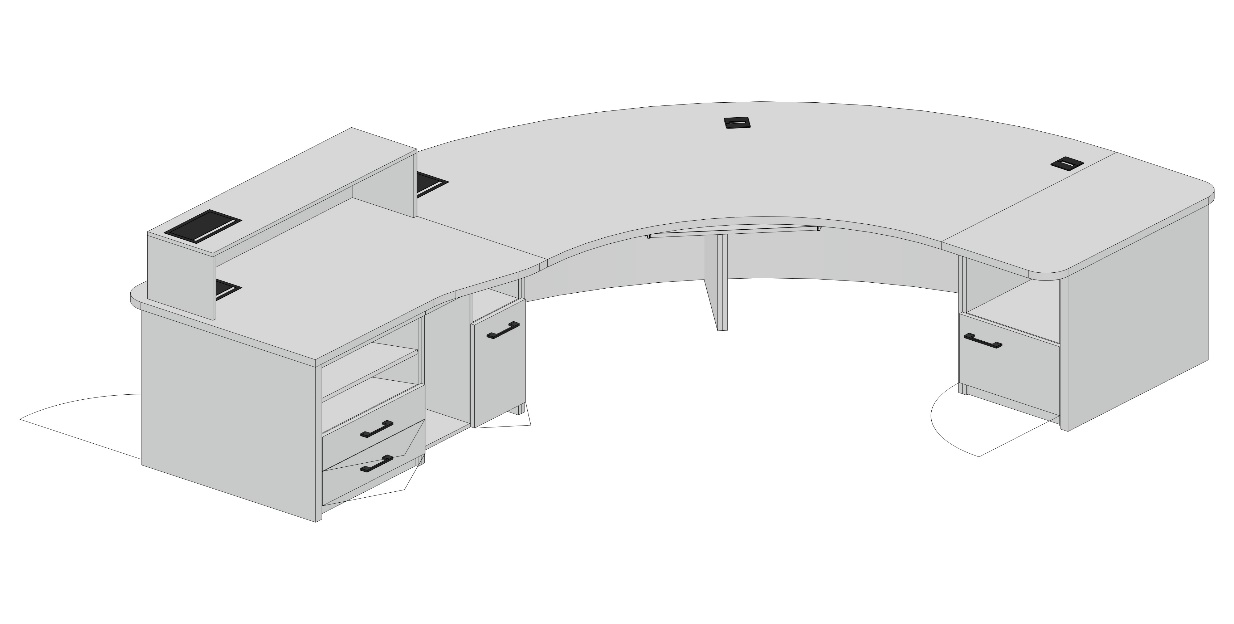 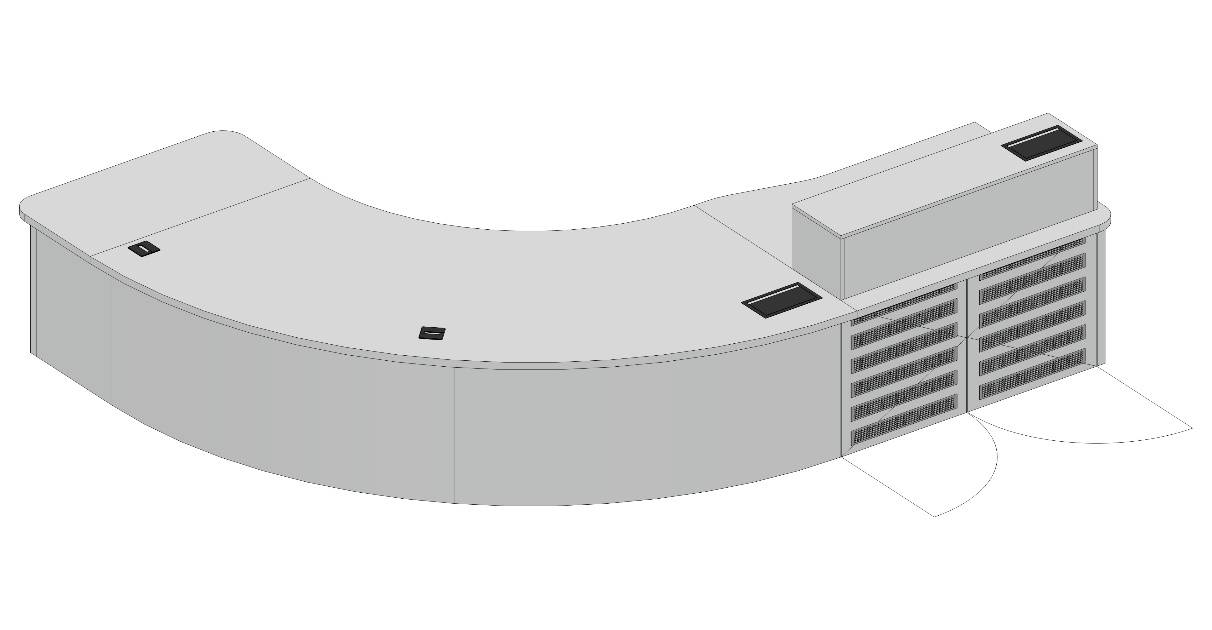 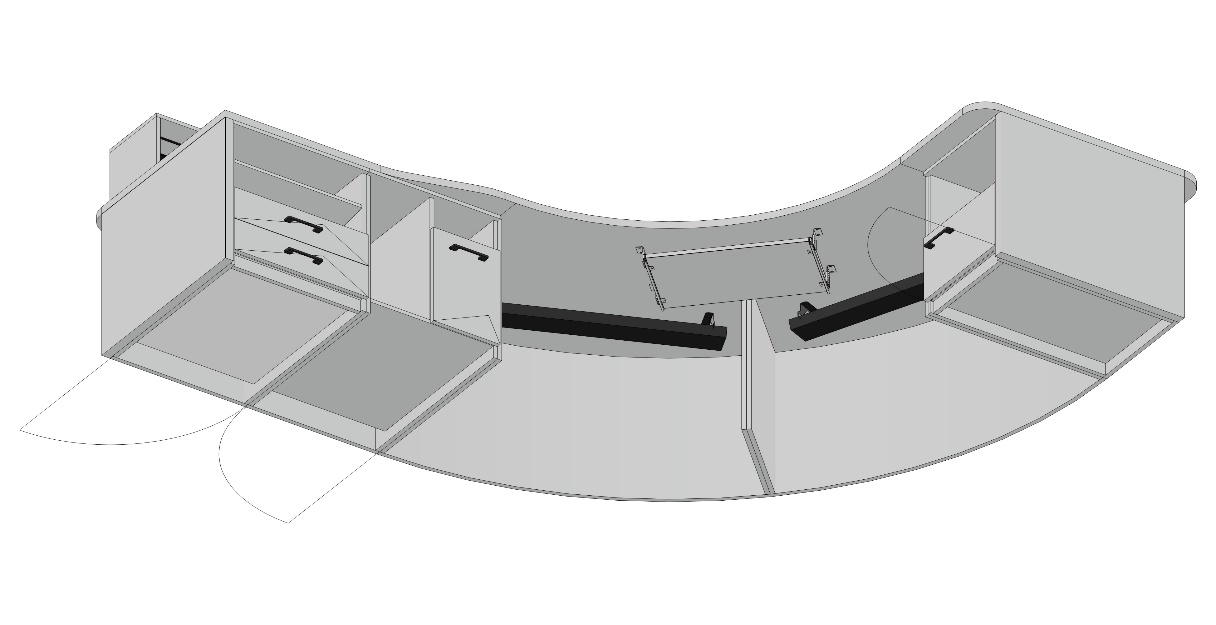 2. Stanowisko zastępcy dyżurnego 320x250x109(77+32)h cm – 1 szt. złożone z:- modułu łukowego, lewego modułu prostego z szafkami, prawego modułu prostego z szafką, nadstawki,- blaty, korpusy i fronty wykonane z płyty melaminowanej, front modułu łukowego wykonany z laminatu HPL,- blaty i nogi zewnętrzne o grubości 36mm, pozostałe elementy o grubości 18mm,- ścianki boczne szuflad metalowe, ścianka tylna i dno szuflad płytowe,- prowadnice szuflad kulkowe z systemem cichego domyku,- drzwi skrzydłowe szafek z amortyzacją zamykania (cichy domyk),- uchwyty metalowe lakierowane proszkowo,- techniczne fronty skrzydłowe wyposażone w kratki wentylacyjne,- dwa poziome uchylne kanały kablowe wykonane z blachy lakierowanej proszkowo,- jeden pionowy kanał kablowy wykonany z tworzywa,- wysuwana półka na klawiaturę z płyty melaminowanej na prowadnicach kulkowych,- jeden mediaport z uchylną metalową klapką wpuszczany w blat (2x gniazdo 230V, 2x gniazdo HDMI, 2x gniazdo USB DATA, kabel zasilający długości 300cm); dwa przepusty kablowe z uchylną metalową klapką,- dwie przelotki kablowe wykonane z tworzywa.Rysunki poglądowe: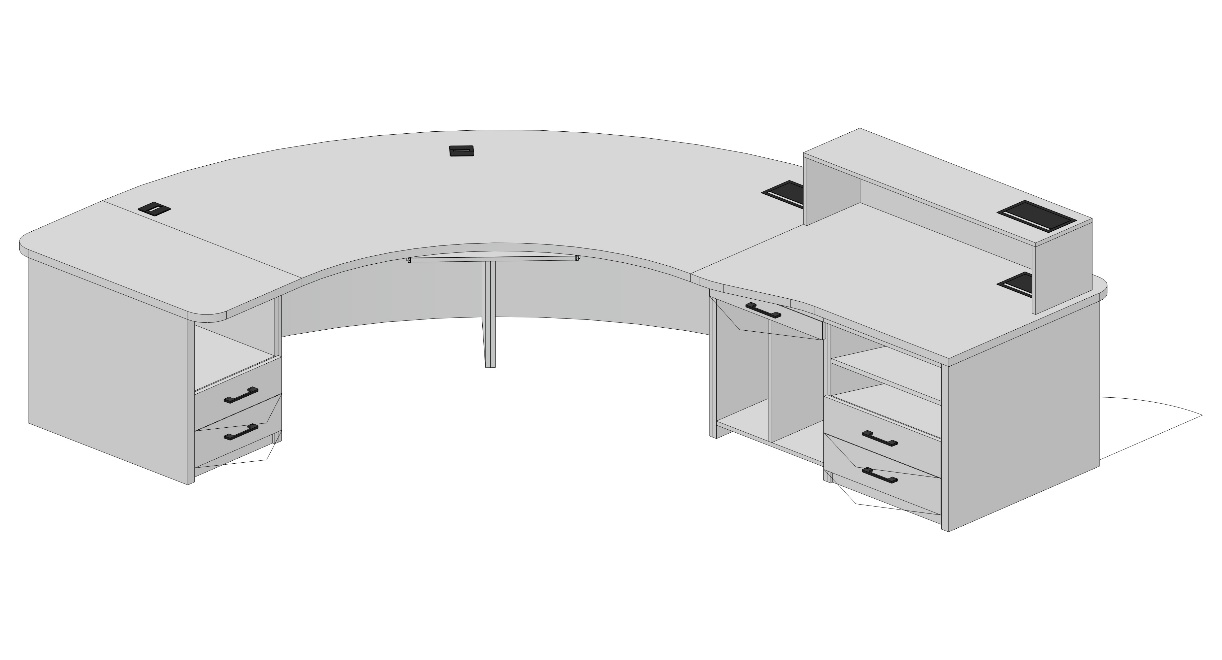 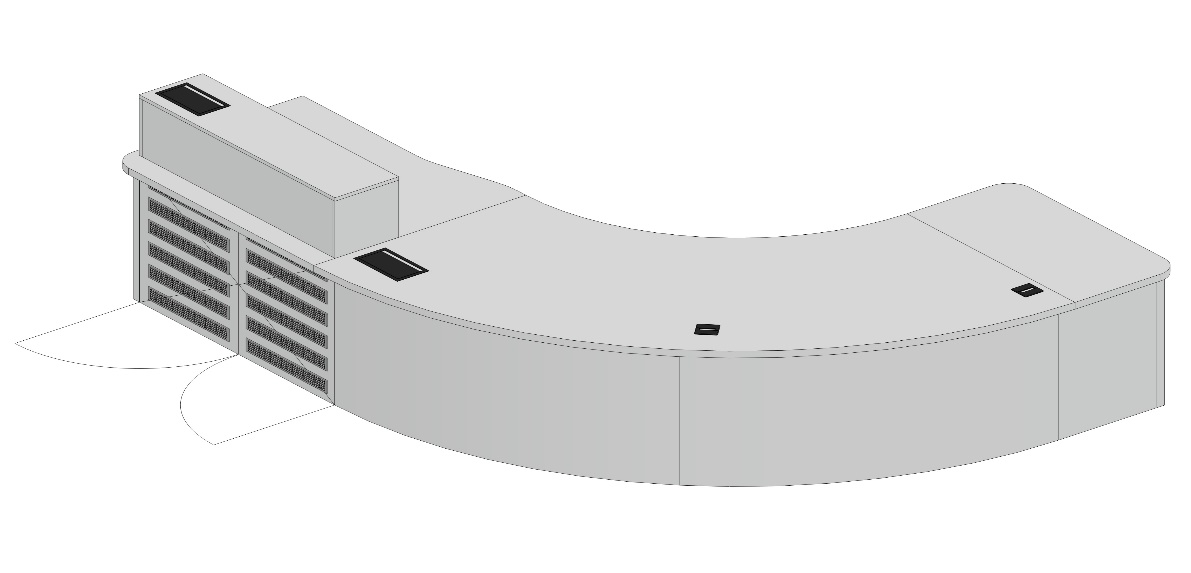 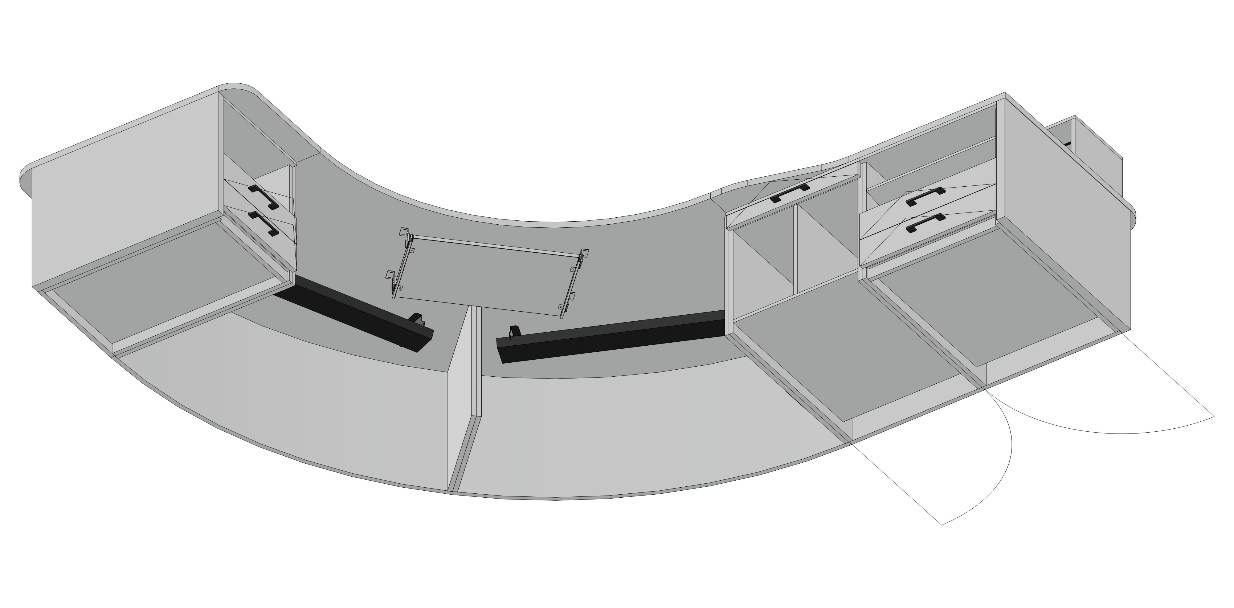 3. Trzy osobowe stanowisko rezerwowe 300x140x117(77+40)h cm – 1 szt. złożone z:- biurka o wymiarach 220x70cm z szafką na komputer i szafką na radiostacje oraz nadstawką, biurka o wymiarach 220x70cm z szafką na komputer i nadstawką, biurka o wymiarach 140x80cm z szafką na komputer i szafką na drukarkę,- blaty, korpusy i fronty wykonane z płyty melaminowanej,- blaty i nogi zewnętrzne o grubości 25mm, pozostałe elementy o grubości 18mm,- ścianki boczne szuflad metalowe, ścianka tylna i dno szuflad płytowe, prowadnice szuflad kulkowe z systemem cichego domyku,- uchwyty metalowe lakierowane proszkowo,- trzy poziome uchylne kanały kablowe wykonane z blachy lakierowanej proszkowo,- trzy pionowe kanały kablowe wykonane z tworzywa,- trzy wysuwane półki na klawiaturę z płyty melaminowanej na prowadnicach kulkowych,- jeden mediaport z uchylną metalową klapką wpuszczany w blat (1x gniazdo 230V, 1x gniazdo HDMI, 1x gniado USB DATA, kabel zasilający długości 300cm; sześć przelotek kablowych z tworzywa.Rysunki poglądowe: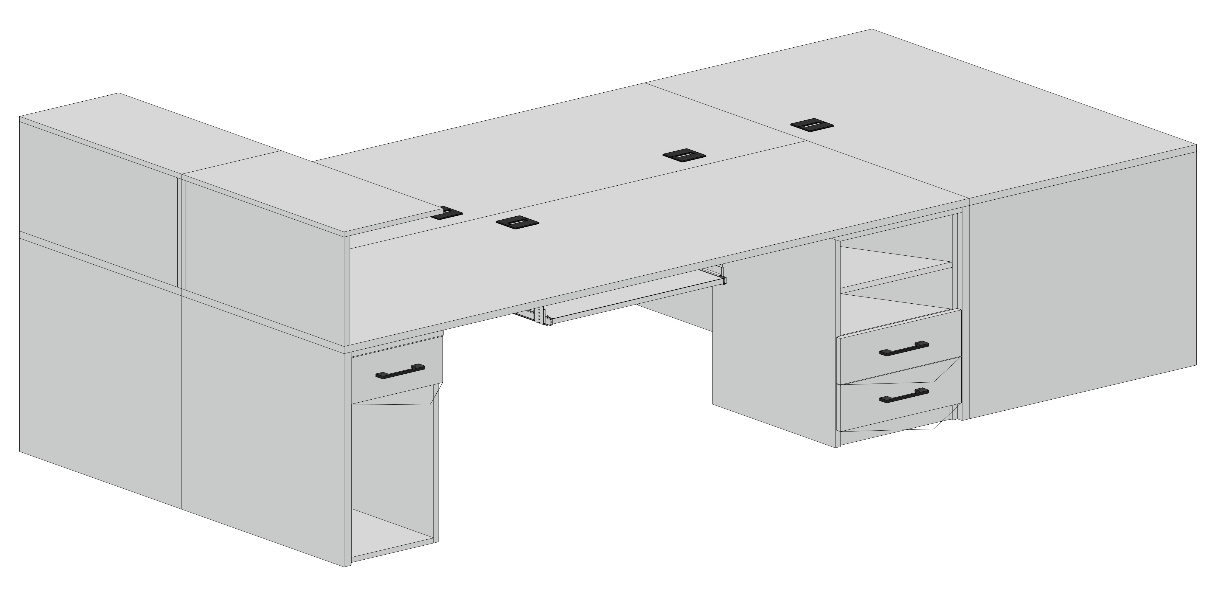 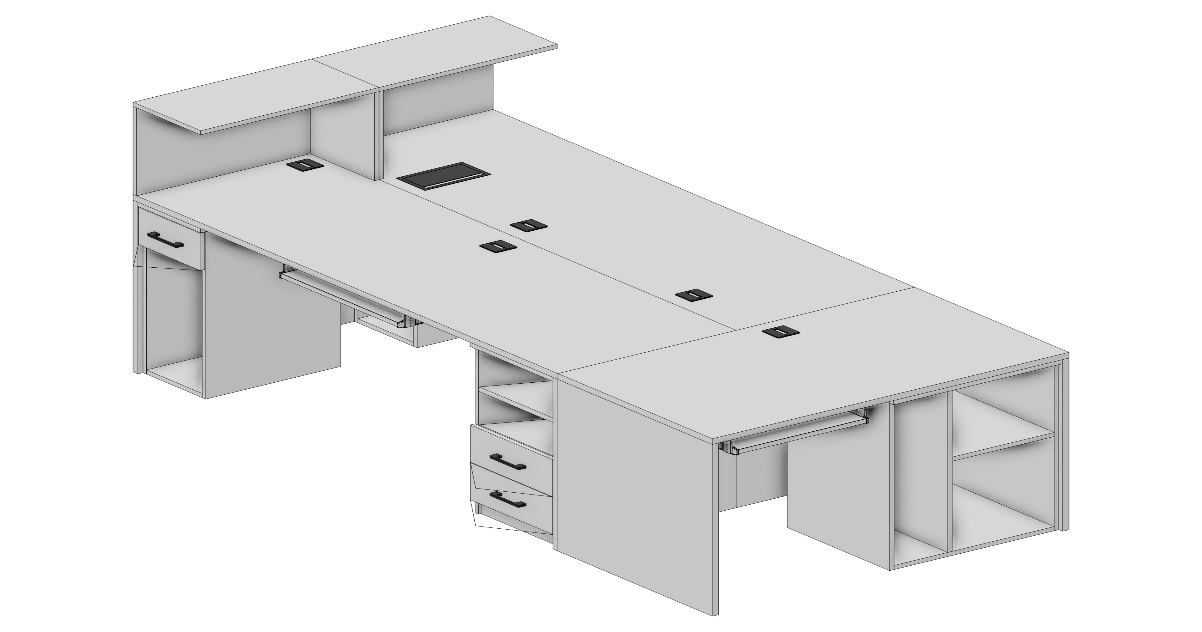 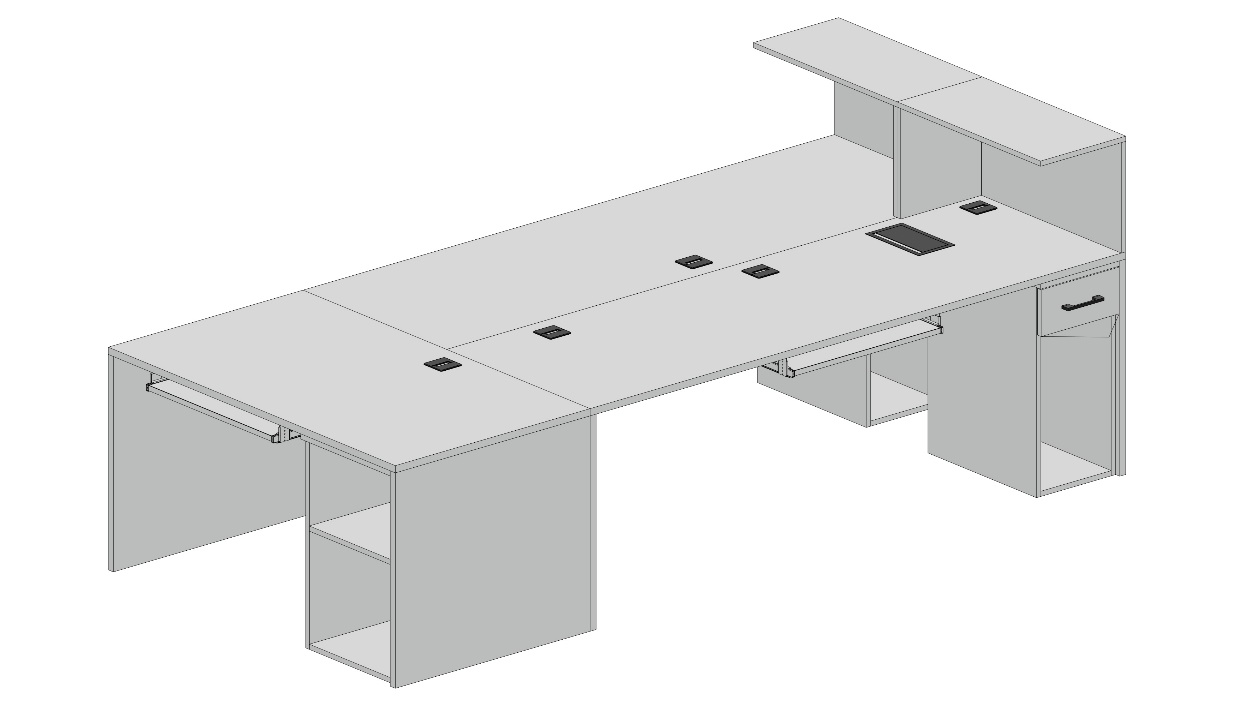 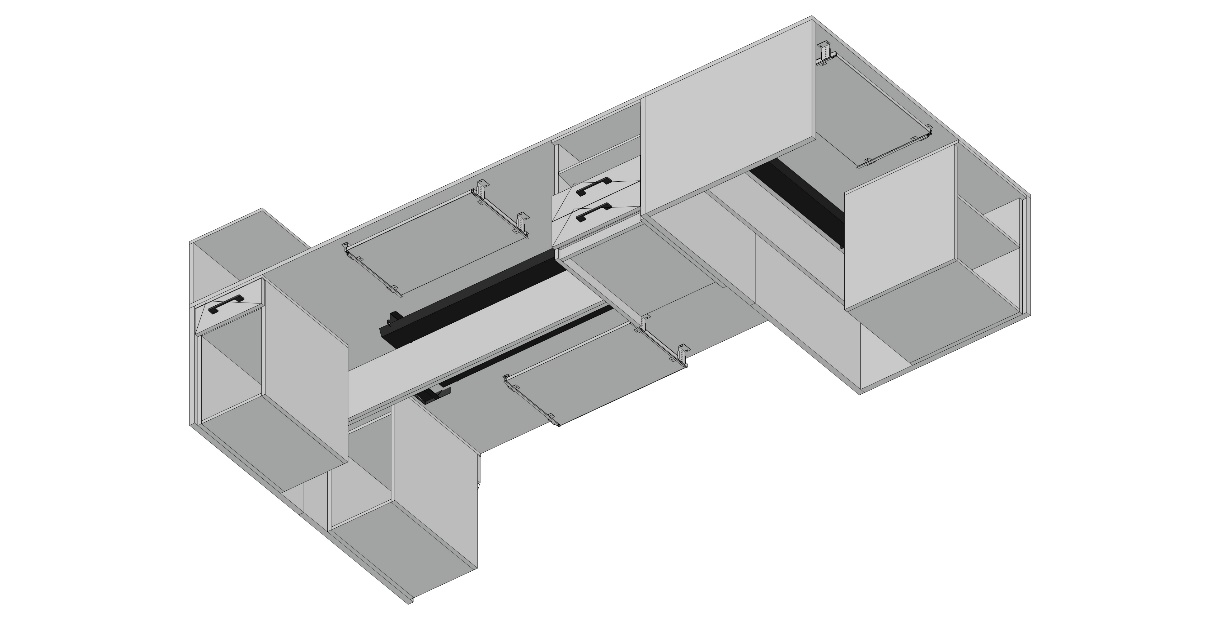 4. Szafa/obudowa szaf z drzwiami przesuwnymi 335x70x250h cm – 1 szt. złożona z:- dwóch modułów - lewego z dwoma przegrodami pionowymi i półkami, prawego z przegrodą pionową i półkami stanowiącego obudowę szaf metalowych,- korpusy i fronty wykonane z płyty melaminowanej o grubości 18 i 25mm,- cztery fronty przesuwne na prowadnicach metalowych,- uchwyty krawędziowe.Rysunki poglądowe: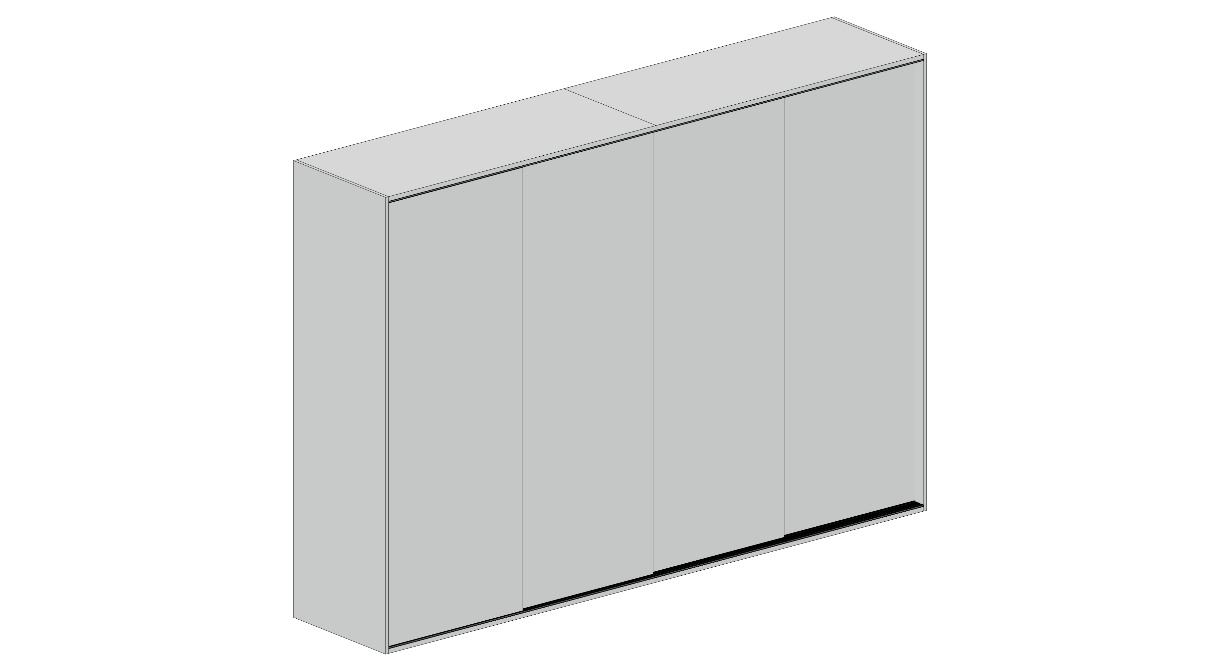 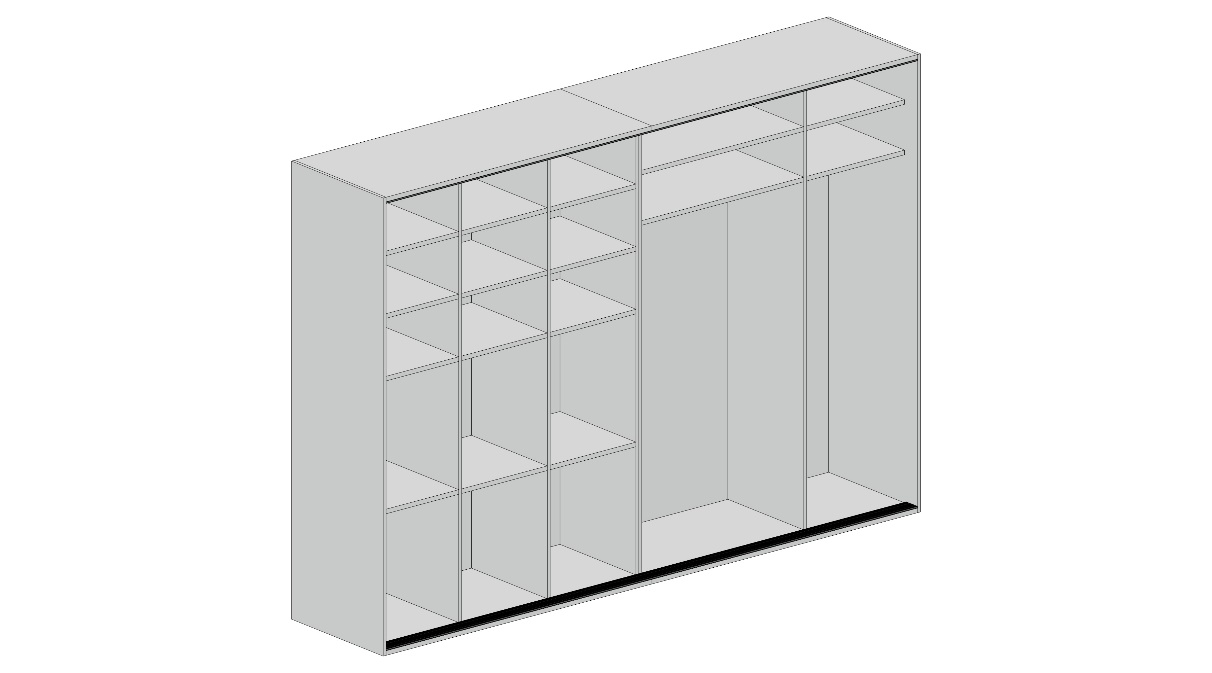 5. Zestaw szaf 458x50x82h cm – 1 szt. złożony z:- szafek z drzwiami jednoskrzydłowymi, szafek z szufladami i narożnych regałów otwartych,- korpusy i fronty wykonane z płyty melaminowanej o grubości 18mm wieniec nakładany o grubości 36mm,- ścianki boczne szuflad metalowe, ścianka tylna i dno szuflad płytowe, prowadnice szuflad kulkowe z systemem cichego domyku,- drzwi skrzydłowe szafek z amortyzacją zamykania (cichy domyk),- uchwyty metalowe lakierowane proszkowo,- posiada stopki poziomujące,- jeden mediaport z uchylną metalową klapką wpuszczany w blat (1x gniazdo 230V, 1x gniazdo USB DATA, kabel zasilający długości 300cm.Rysunek poglądowy: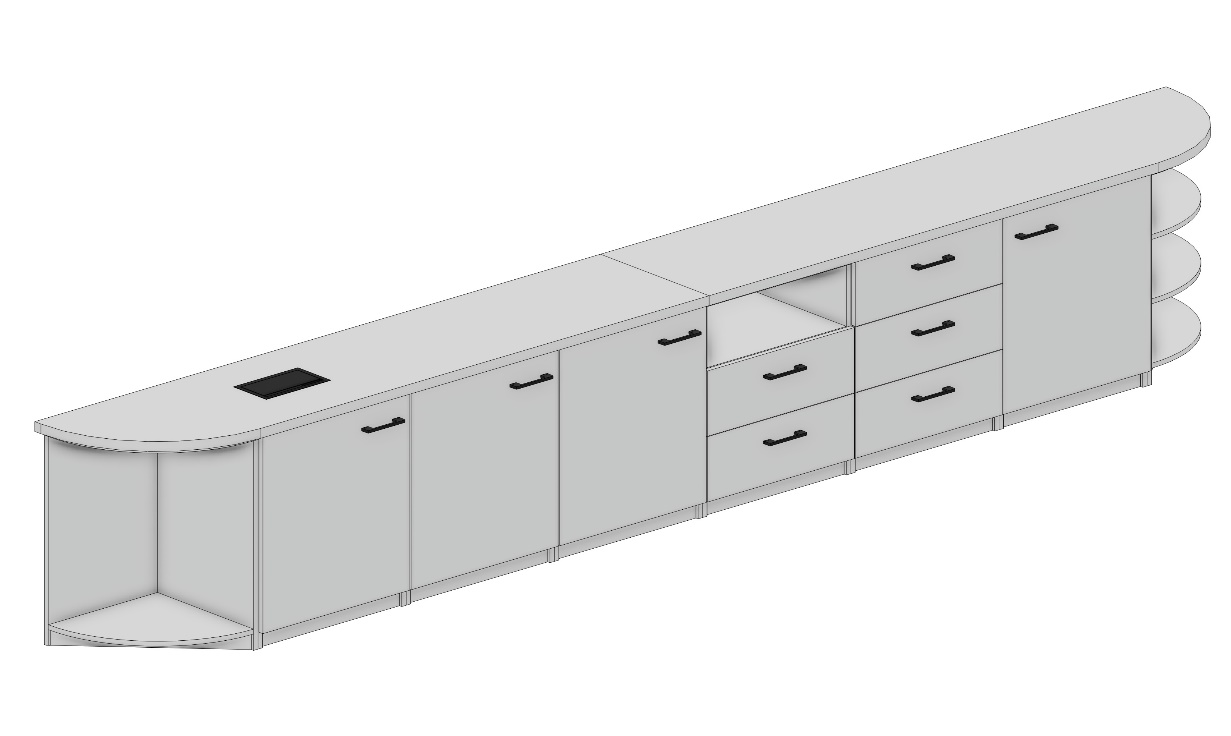 6. Szafka z szufladami na drukarkę 60x60x65h cm – 3 szt. składająca się z:- czterech szuflad,- korpus i fronty wykonane z płyty melaminowanej o grubości 18 i 25mm,- ścianki boczne szuflad metalowe, ścianka tylna i dno szuflad płytowe,- prowadnice szuflad kulkowe z systemem cichego domyku,- uchwyty metalowe malowane proszkowo,- posiada stopki poziomujące.Rysunek poglądowy: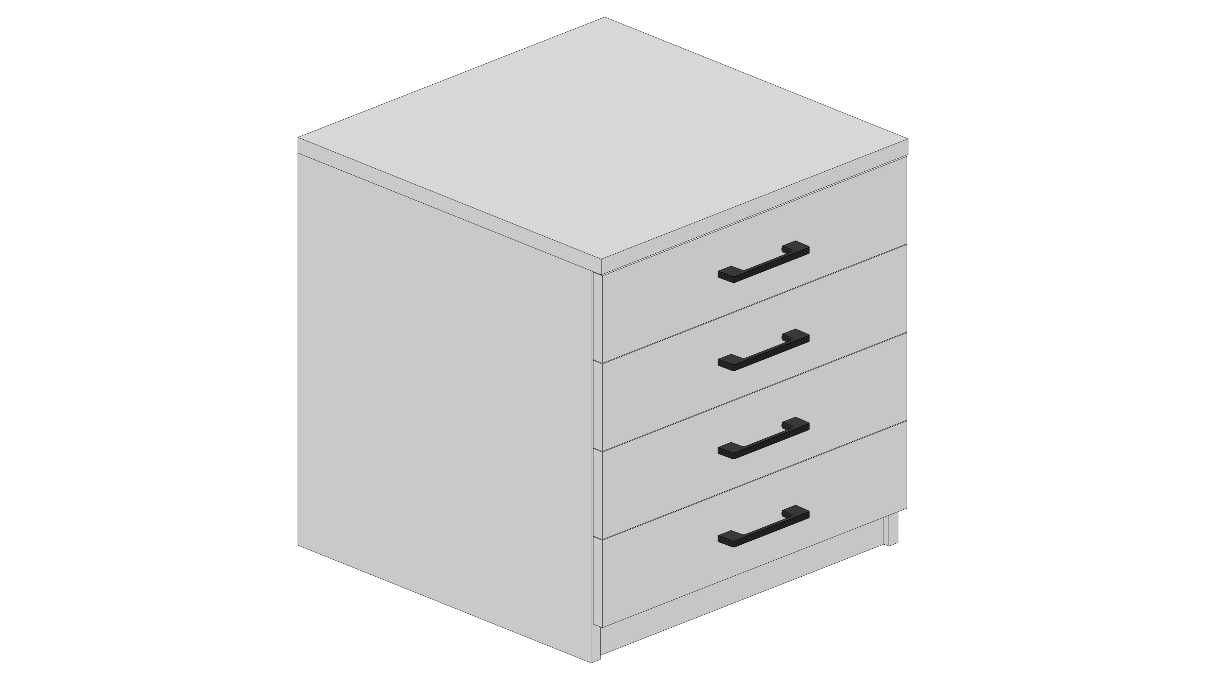 7. Stolik konferencyjny z blatem kwadratowym na nodze talerzowej o wymiarach 80x80x76h cm – 1 szt. składający się z:- blat stolika wykonany z płyty melaminowanej o grubości 25mm,- stelaż metalowy lakierowany proszkowo,- noga kolumnowa o przekroju okrągłym,- okrągła stopa talerzowa; stopki poziomujące.Zdjęcie poglądowe: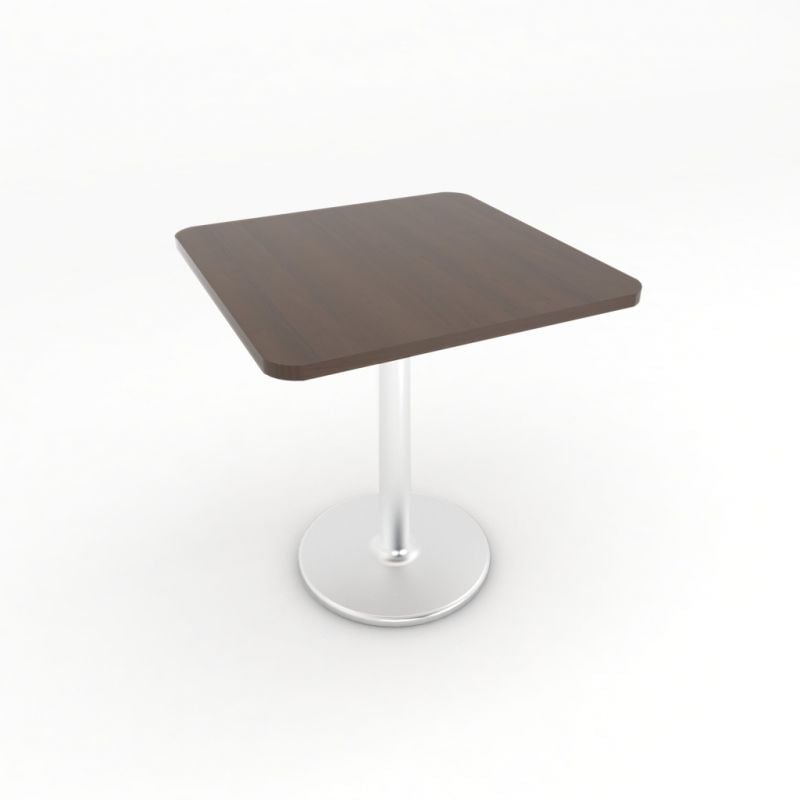 8. Krzesło konferencyjne mobilne – 2 szt. składające się z:- stelaż metalowy z czterema nogami lakierowany proszkowo,- osłona siedziska, rama oparcia i podłokietniki wykonane z tworzywa,- siedzisko i oparcie tapicerowane tkaniną,- podłokietniki zamknięte zintegrowane z ramą krzesła,- nogi krzesła wyposażone w kółka jezdne o średnicy 60mm.Zdjęcie poglądowe: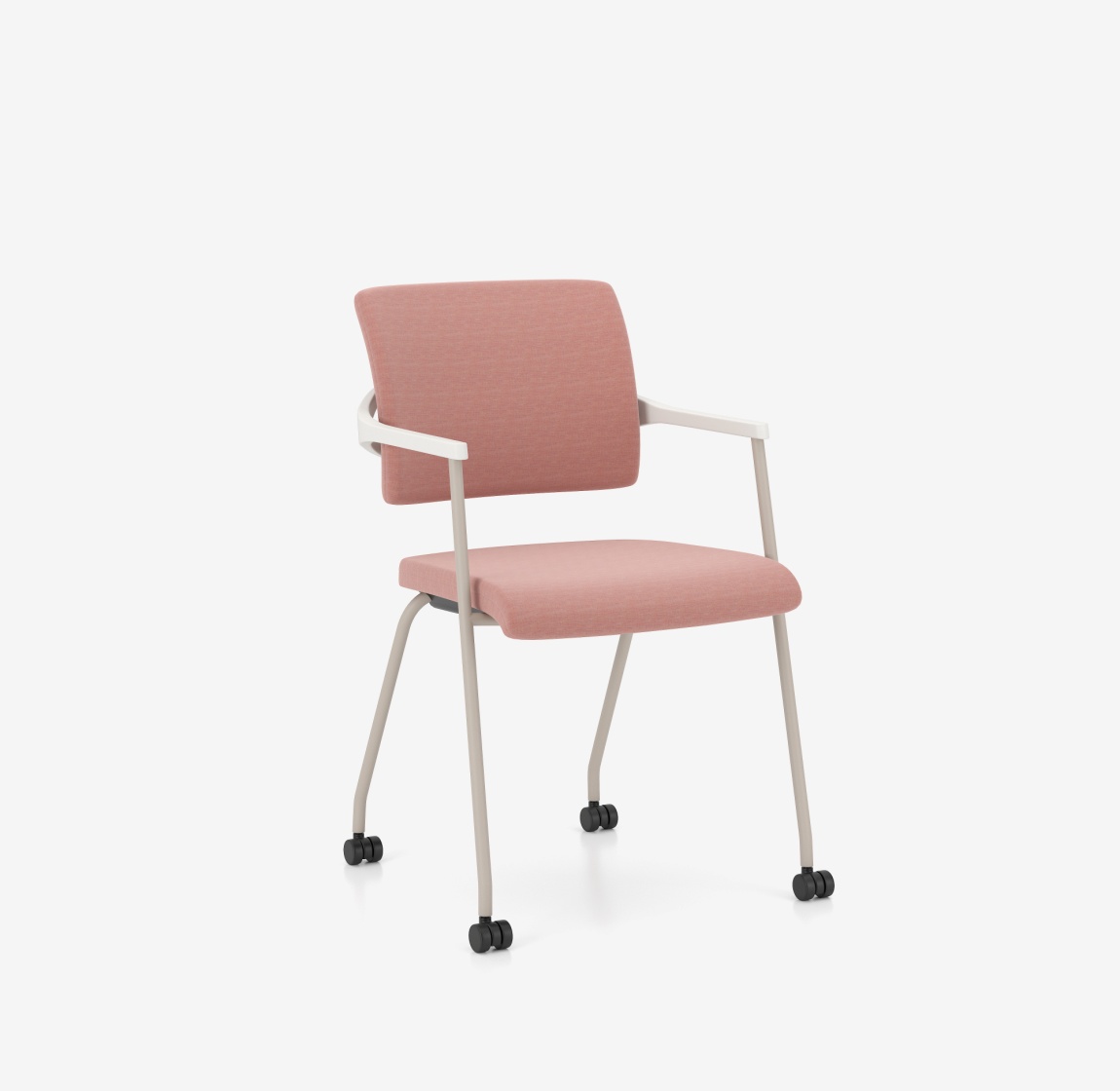 Kolor mebli, stolika oraz krzeseł będzie ustalony z wyłonionym dostawcą w późniejszym terminie.